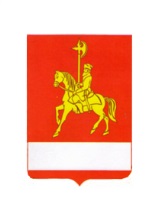 АДМИНИСТРАЦИЯ  КАРАТУЗСКОГО РАЙОНАПОСТАНОВЛЕНИЕ03.04.2020                                с.Каратузское                                   № 288-пВ соответствии с Постановлением Правительства Красноярского края от 01.04.2020 № 188-п «Об утверждении Порядка установления и соблюдения предписаний и ограничений гражданами режима самоизоляции в период распространения коронавирусной инфекции (2019-nCoV) на территории Красноярского края», руководствуясь Уставом МО «Каратузский район»ПОСТАНОВЛЯЮ:Утвердить Порядок установления и соблюдения предписаний и ограничений гражданами режима самоизоляции в период распространения коронавирусной инфекции на территории Каратузского района согласно приложению № 1.В период действия режима самоизоляции гражданам соблюдать меры передвижения в границах и за пределами района установленными Порядком.  Рекомендовать ОП № 2 МО МВД России «Курагинский» обеспечить соблюдение гражданами режима самоизоляции на территории Каратузского района.Главам администрации сельсоветов регулярно информировать по средствам системы оповещения жителей населенных пунктов о порядке соблюдения режима самоизоляции, вести контроль за исполнением постановления и поручений Главы района.Опубликовать постановление в газете «Знамя труда» 
и на «Официальном интернет-портале администрации Каратузского районаПостановление вступает в силу со дня его подписания.Глава района                                                                             К.А. ТюнинПриложение к постановлению администрации Каратузского районаот _______2020 № ____-пПорядокустановления и соблюдения предписаний и ограничений гражданами режима самоизоляции в период распространения коронавирусной инфекции (2019-nCoV) на территории Каратузского района1. Порядок установления и соблюдения предписаний и ограничений гражданами режима самоизоляции в период распространения коронавирусной инфекции (2019-nCoV) на территории Каратузского района (далее – Порядок) определяет меры по предупреждению распространения коронавирусной инфекции (2019-nCoV) на территории Каратузского района.2. Граждане, находящиеся на территории Каратузского района, 
до улучшения санитарно-эпидемиологической обстановки обязаны:2.1. Соблюдать режим самоизоляции по месту жительства (пребывания, фактического проживания) и не покидать место жительства (пребывания, фактического проживания), за исключением случаев: следования к месту (от места) осуществления деятельности (в том числе работы), которая не приостановлена в соответствии с федеральными 
и краевыми правовыми актами, направленными на предупреждение коронавирусной инфекции (2019-nCoV) (в том числе оказания транспортных услуг и услуг доставки);следования к ближайшему месту приобретения продуктов, лекарств 
и товаров первой необходимости.обращения за экстренной (неотложной) медицинской помощью и случаев иной прямой угрозы жизни и здоровью, а также иных экстренных случаев.2.2. Соблюдать дистанцию до других граждан не менее 1,5 метра (социальное дистанцирование), в том числе в общественных местах 
и общественном транспорте, за исключением случаев оказания услуг 
по перевозке пассажиров и багажа легковым такси.2.3. Иметь при себе документ, удостоверяющий личность, в случае нахождения вне места жительства (пребывания, фактического проживания).3. В период действия режима самоизоляции нахождение лиц, 
не достигших возраста 18 лет, вне места жительства (пребывания, фактического проживания) должно осуществляться в сопровождении совершеннолетних граждан.4. Гражданин, вынужденный прервать режим самоизоляции в экстренных случаях, должен иметь при себе объяснительную, составленную им, которая содержит:ФИО гражданина;дату составления;адрес места жительства (пребывания, фактического проживания);информацию о причинах прерывания режима самоизоляции и времени возвращения к месту жительства (пребывания, фактического проживания);маршрут следования.Объяснительную, а также документ, удостоверяющий личность, гражданин обязан представить сотрудникам правоохранительных органов 
в случае осуществления проверки.5. Работникам, которые в период действия режима самоизоляции продолжают трудовую деятельность,  которая не приостановлена в соответствии с федеральными и краевыми правовыми актами, направленными 
на предупреждение коронавирусной инфекции (2019-nCoV), работодателем оформляется справка работодателя согласно приложению № 1 к Порядку. Справку работодателя, а также документ, удостоверяющий личность, гражданин обязан представить сотрудникам правоохранительных органов 
в случае осуществления проверки.Организациям, которые в период действия режима самоизоляции продолжают трудовую деятельность, которая не приостановлена в соответствии с федеральными и краевыми правовыми актами, направленными на предупреждение коронавирусной инфекции (2019-nCoV) и которым в рамках своей деятельности (в исключительном случае) необходимо осуществить выезд за пределы района, справка оформляется в администрации Каратузского района, выдается на основании поданной лично руководителем организации предварительной заявки, согласно приложению № 2 к Порядку. Срок рассмотрения заявки в течении трех рабочих дней.7. Работники правоохранительных органов, органов местного самоуправления Каратузского района в период действия режима самоизоляции предъявляют служебное удостоверение либо документ, выданный работодателем, свидетельствующий о привлечении их к работе, а также документ, удостоверяющий личность, сотрудникам правоохранительных органов в случае осуществления проверки. Использование этих документов допускается только при выполнении служебных обязанностей и не дает права нарушать режим самоизоляции вне рабочего времени. 8. Волонтеры, которые в период действия режима самоизоляции  в случае осуществления проверки обязаны представить сотрудникам правоохранительных органов бейдж (с надписью «Волонтер» и номером контактного телефона, по которому можно подтвердить его личность), а также документ, удостоверяющий личность.9. За нарушение режима самоизоляции и других требований, введенных 
в связи с распространением коронавирусной инфекции (2019-nCoV), 
к находящимся на территории Каратузского района гражданам применяется ответственность, предусмотренная федеральным и краевым законодательством.Приложение № 1к Порядку ФормаСПРАВКАработодателяДата выдачи: «_____»___________2020 г.                                       №___________Настоящая справка выдана __________________________________________________________________                                                   (ФИО, дата рождения)__________________________________________________________________,паспорт___________________________________________________________,                                           (серия, номер, дата выдачи паспорта)адрес регистрации по месту жительства (пребывания): __________________________________________________________________,адрес фактического проживания: _________________________________________________________________,о том, что он (она) работает в __________________________________________________________________                                                                       (наименовании организации,__________________________________________________________________                                                      индивидуального предпринимателя, ИНН, ОГРН)и осуществляет деятельность _________________________________________________________________                                               (деятельность, которая не приостановлена в соответствии _________________________________________________________________ .с федеральными и краевыми правовыми актами, направленными на предупреждение инфекции (2019-nCoV)Место осуществления деятельности: __________________________________________________________________                                                       (адрес места фактического нахождения __________________________________________________________________рабочего места или территории осуществления разъездной деятельности)Достоверность настоящих сведений может быть проверена по номеру телефона: __________________________________________________________.___________________________    ____________   __________________(наименование должности руководителя              (подпись)                (инициалы, фамилия,)или  иного уполномоченного лица)                       М.П. Приложение 2Форма заявкиСписок сотрудников __________________________________________ выезжающих за пределы Каратузского района                                                                      (наименование организации, вид деятельности)на ________________2020(месяц)Руководитель                                               _____________________________                        __________________________								(подпись)							(расшифровка)<бланк организации/индивидуальногопредпринимателя (при наличии)>№ п/пФамилия, Имя, Отчество (телефон)ДолжностьПаспортные данныеАдрес места жительстваКол-во поездок с указанием даты